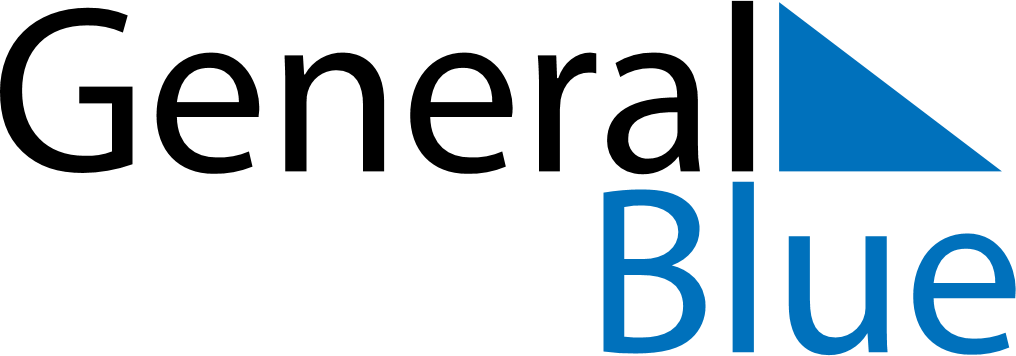 June 2020June 2020June 2020SloveniaSloveniaMONTUEWEDTHUFRISATSUN1234567891011121314Primož Trubar Day1516171819202122232425262728Statehood Day2930